Publicado en México el 29/11/2021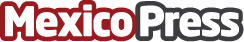 MGID firma contrato de recomendación de contenido exclusivo con Debate MediaLa asociación se establece a través de Adsmovil, el socio de MGID en América LatinaDatos de contacto:Virginia Sassone+5491164105227Nota de prensa publicada en: https://www.mexicopress.com.mx/mgid-firma-contrato-de-recomendacion-de Categorías: Internacional Comunicación Marketing E-Commerce Ciberseguridad Dispositivos móviles Ciudad de México http://www.mexicopress.com.mx